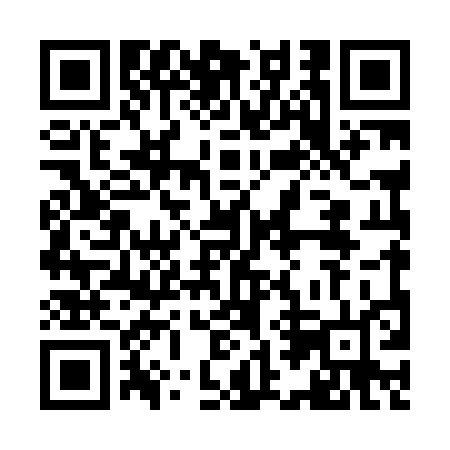 Prayer times for Center Montville, Maine, USAMon 1 Jul 2024 - Wed 31 Jul 2024High Latitude Method: Angle Based RulePrayer Calculation Method: Islamic Society of North AmericaAsar Calculation Method: ShafiPrayer times provided by https://www.salahtimes.comDateDayFajrSunriseDhuhrAsrMaghribIsha1Mon3:044:5712:414:498:2510:182Tue3:054:5712:414:498:2510:173Wed3:064:5812:414:498:2510:174Thu3:074:5812:424:498:2410:165Fri3:084:5912:424:498:2410:156Sat3:095:0012:424:498:2410:147Sun3:105:0112:424:498:2310:148Mon3:115:0112:424:498:2310:139Tue3:125:0212:424:498:2210:1210Wed3:145:0312:424:498:2210:1111Thu3:155:0412:434:498:2110:1012Fri3:165:0512:434:498:2110:0913Sat3:175:0512:434:498:2010:0814Sun3:195:0612:434:488:1910:0615Mon3:205:0712:434:488:1910:0516Tue3:225:0812:434:488:1810:0417Wed3:235:0912:434:488:1710:0318Thu3:255:1012:434:488:1610:0119Fri3:265:1112:434:488:1510:0020Sat3:285:1212:434:478:149:5921Sun3:295:1312:434:478:149:5722Mon3:315:1412:434:478:139:5623Tue3:325:1512:444:478:129:5424Wed3:345:1612:444:468:119:5225Thu3:355:1712:444:468:109:5126Fri3:375:1812:444:468:089:4927Sat3:395:1912:444:458:079:4828Sun3:405:2012:434:458:069:4629Mon3:425:2112:434:448:059:4430Tue3:435:2212:434:448:049:4231Wed3:455:2312:434:448:039:41